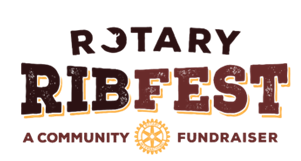 Green Team Volunteer Position DescriptionReporting to:  Green Team LeadKey Responsibilities:Direct patrons to where they can dispose of their garbage.Collect table waste, take it to the green station and sort accordingly.  Clean tables with the cleaner provided. Scrape food waste into appropriate bin. Stack recyclable food containers into a recycle bag. Place non-recyclable waste in the appropriate garbage bag.Empty liquid containers (pop, water, etc.) into the appropriate jugs.As bags, bins, and jugs fill, remove/move them to the exterior of the green station for pick up by the Kubota Team and bring back a clean bin and/or jug or replace the bag. Clean grounds around eating areas. Upon closing for the night, lean chairs (not under the tents) against the tables to ensure water runoff.Set chairs in the upright position and dry tables and chairs, if required prior to the start of the first morning shift.Answer questions from attendees.Provide directional instruction to attendees.If requested:assist in stacking chairs. assist in folding-up tables. organize cleaning supplies for pick-up.Perform other similar and related duties as required by the Green Team Lead. Arrival, Duration, Location, Physical Environment:Location: Open Hearth Park, 190 Ferry St, Sydney Arrival: Arrive a minimum of 15 minutes before the start of the shift and check in at the Volunteer Tent located inside the gate entrance facing Ferry Street.   Duration: Each shift is 4 hours with one 15-minute break. Remain until the end of the designated shift unless relieved by the Team Lead.Physical Environment: Outdoors over uneven terrain in varied climatic conditions-rain/shine, hot/cold. Be prepared with appropriate clothing/shoes and weather protection. Each volunteer will be provided with a t-shirt upon arrival for their first shift. Note: It is recommended to wear older clothing as it may become soiled when performing the duties assigned to Green Team volunteers. Disposable rubbers gloves will be provided on-site.Qualifications and Skills:Minimum age: 16+ (19+ if assigned to the beverage tent area).Must be able to lift - up to 25 pounds and be comfortable outside over uneven terrain for long periods of time standing, bending, stooping, twisting repeatedly in varied climatic conditions-rain/shine, hot/cold.Must be courteous, helpful, and responsible. Must have good communication and interpersonal skills.Must be a team player, and willing to accept direction.Must enjoy working with the public.Must be able to work safely with minimal supervision, to problem solve effectively and be calm under pressure.Training:Read the Volunteer Handbook.Familiarize yourself with the site plan and amenities in case of questions or emergency.Be present for additional hands-on training as required.Volunteer Forms:Complete the Ribfest Volunteer Registration ProcessRead and sign the Volunteer Agreement/Release and Waiver Form prior to starting the first shift.Volunteer Benefits:Receive a Ribfest Volunteer T-shirt.Opportunity to network with a wide variety of people while contributing to the community.Be a part of one of the largest fund-raising events in the community.